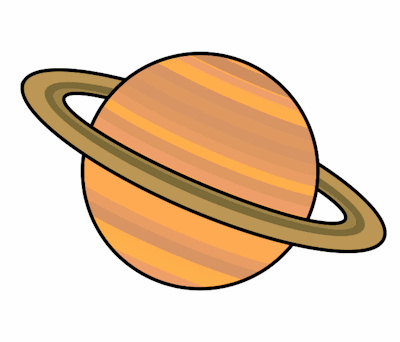 Planet Spellings Week beginning 16th Novemberschoolechochemistschemecharacterchaosachestomachchorusanchor